國立員林農工 103 學年度第 一 學期活動紀錄主題□行政業務□性平教育▇品格教育□衛生教育□環境教育□國際教育□家庭教育□語文教育□生命教育□生涯發展□就業輔導□專業技能□藝術教育□科學教育□體育教育□其他               □行政業務□性平教育▇品格教育□衛生教育□環境教育□國際教育□家庭教育□語文教育□生命教育□生涯發展□就業輔導□專業技能□藝術教育□科學教育□體育教育□其他               □行政業務□性平教育▇品格教育□衛生教育□環境教育□國際教育□家庭教育□語文教育□生命教育□生涯發展□就業輔導□專業技能□藝術教育□科學教育□體育教育□其他               活動名稱「社區童軍露營」「社區童軍露營」「社區童軍露營」主持(講)人學務主任-黃淑玫學務主任-黃淑玫學務主任-黃淑玫辦理單位學務處協辦單位時間103年7月10-11 日102年7月16-17日地點員林農工參與教師12人參與學生約200人(社區學生)內容概述社區內國學生露營活動童軍基本技能大地游錫品格教育社區內國學生露營活動童軍基本技能大地游錫品格教育社區內國學生露營活動童軍基本技能大地游錫品格教育其他(如配合活動、特殊情況、遭遇困難……等)(如配合活動、特殊情況、遭遇困難……等)(如配合活動、特殊情況、遭遇困難……等)活動照片活動照片活動照片活動照片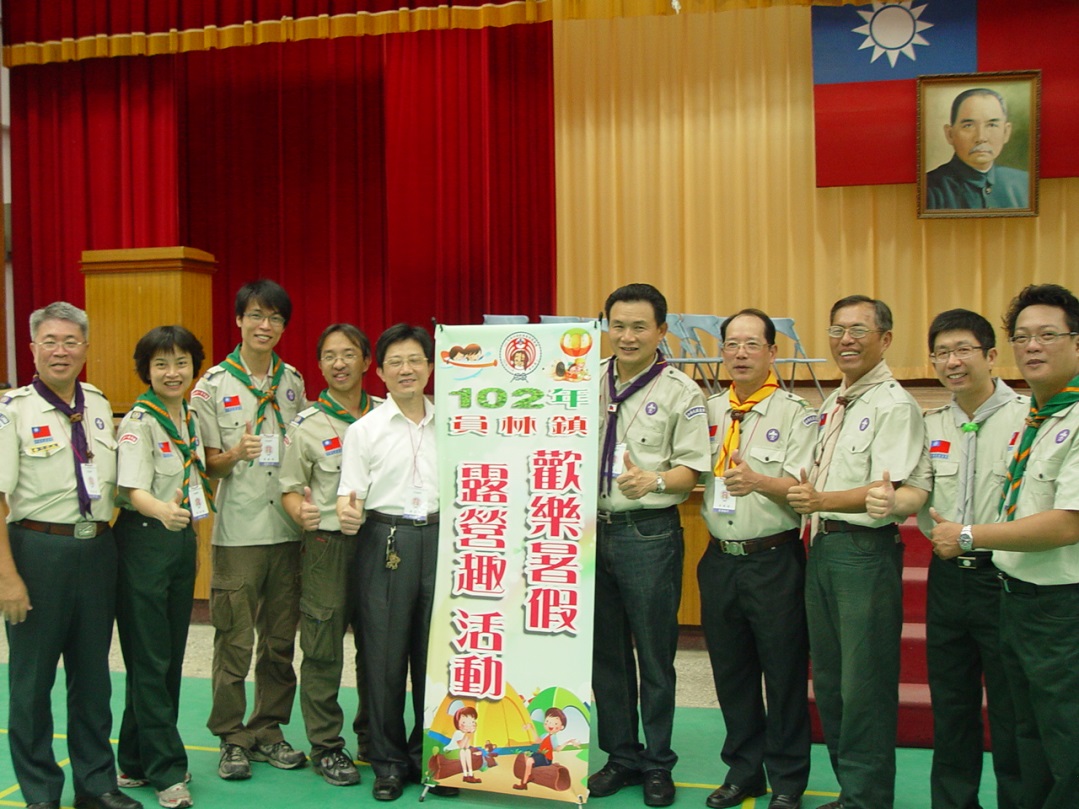 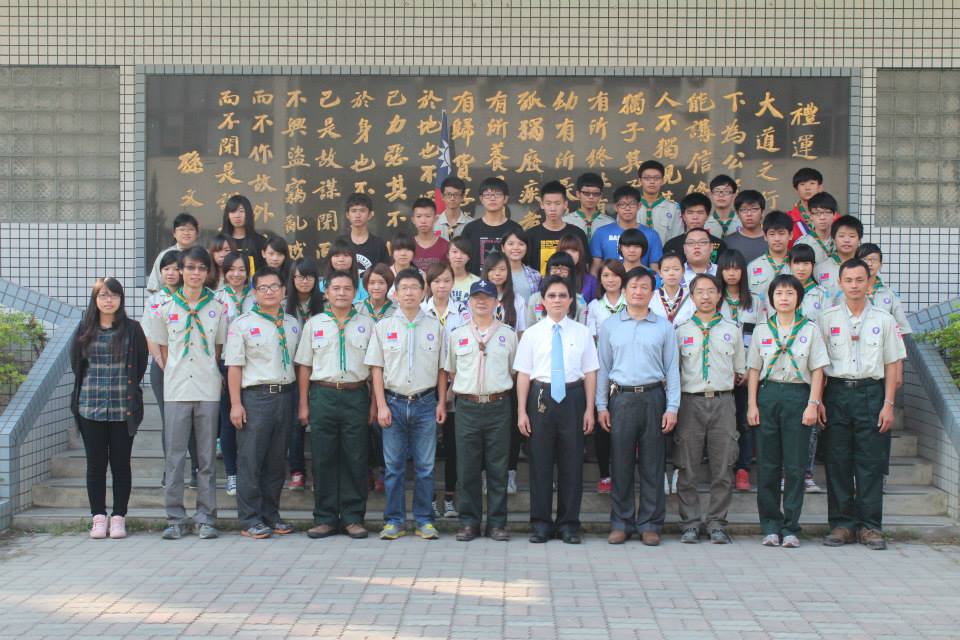 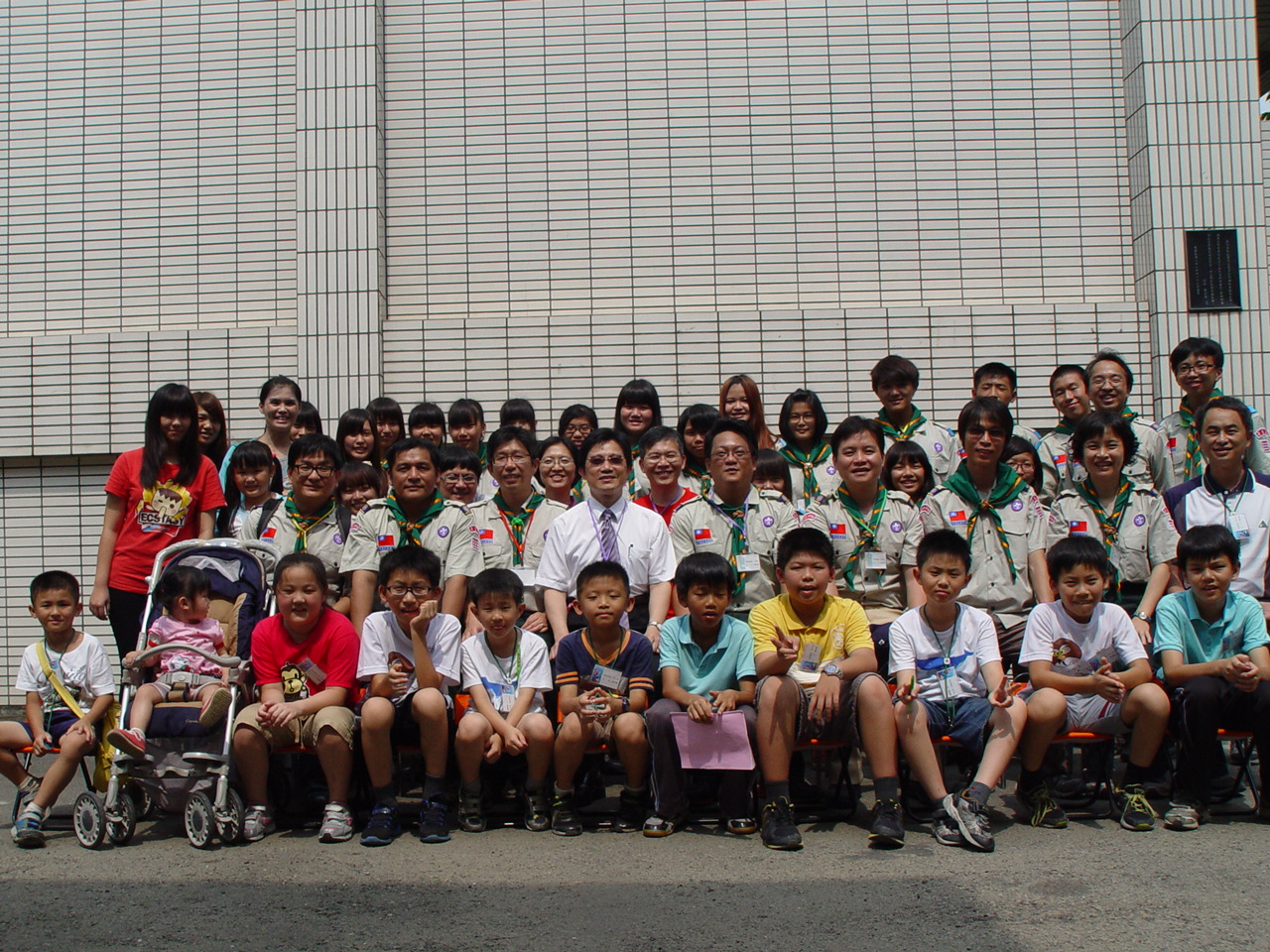 